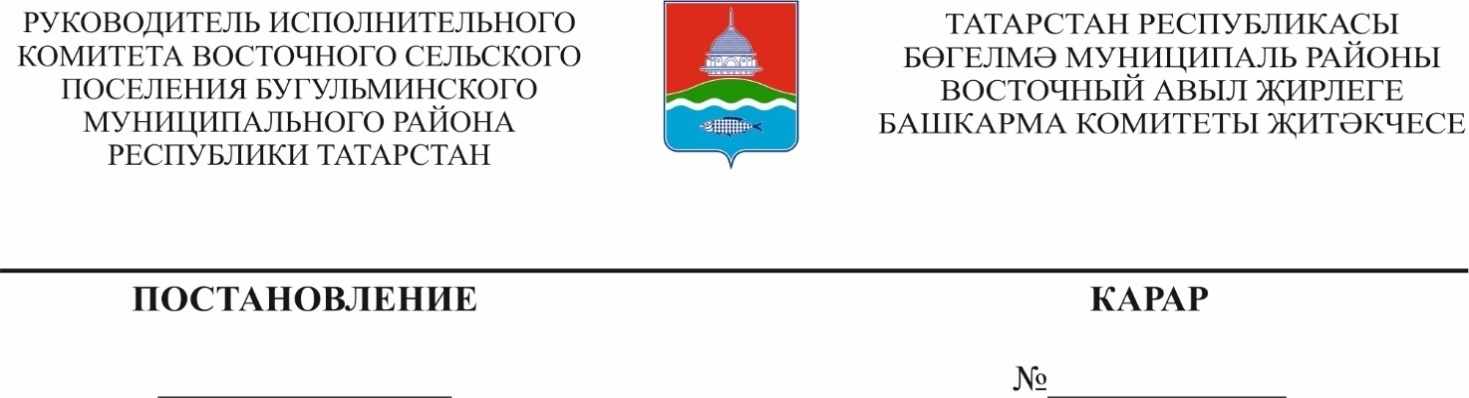               19.03.2024г.	15	О внесении изменений в постановление Исполнительного комитета муниципального образования «Большефедоровское сельское поселение» Бугульминского муниципального района Республики Татарстан от 13.05.2022 г. №12 «Об утверждении Административного регламента предоставления муниципальной услуги по выдаче справки (выписки)»С целью приведение в соответствие с законодательством, Исполнительный комитет муниципального образования «Большефедоровское сельское поселение» Бугульминского муниципального района Республики Татарстан                                                        ПОСТАНОВЛЯЕТ:	1. Внести в постановление Исполнительного муниципального образования «Большефедоровское сельское поселение» Бугульминского муниципального района Республики Татарстан от 13.05.2022 г. №12 «Об утверждении Административного регламента предоставления муниципальной услуги по выдаче справки (выписки)» следующие изменения:1.1.Абзац 11 пункта 3.3.2.1изложить в новой редакции:«Логическая проверка сформированного запроса осуществляется единым порталом автоматически на основании требований, определяемых органом (организацией), в процессе заполнения заявителем каждого из полей электронной формы запроса. При выявлении единым порталом некорректно заполненного поля электронной формы запроса заявитель уведомляется о характере выявленной ошибки и порядке ее устранения посредством информационного сообщения непосредственно в электронной форме запроса.". 3. Настоящее постановление вступает в силу и подлежит опубликованию в порядке, определенном Уставом муниципального образования «Большефедоровское сельское поселение» Бугульминского муниципального района Республики Татарстан.4. Контроль за исполнением настоящего постановления оставляю за собой.Руководитель                    	Ю.Ю.Трофимова